Skrzaty i masa solna – 20.11.2018 r.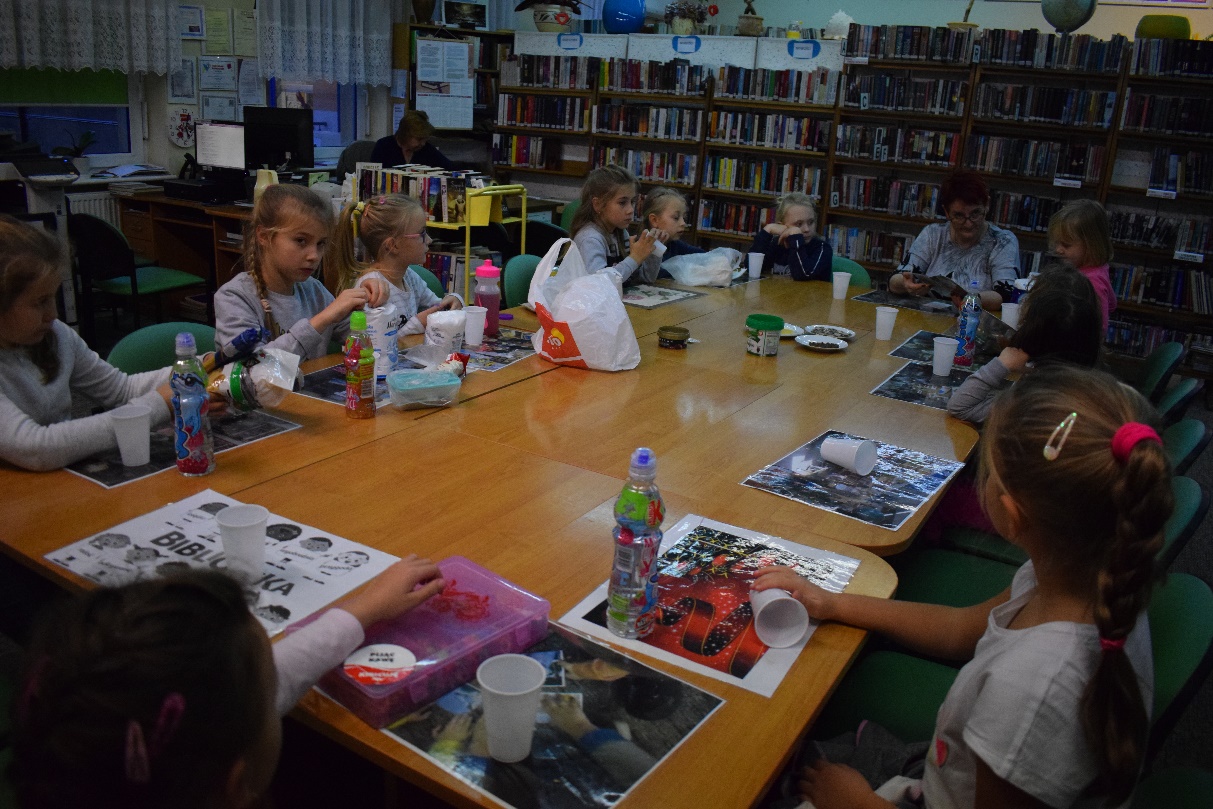                   Dnia 20 listopada 2018 roku przybyło do naszej Biblioteki 14 „Skrzatów”, aby posłuchać opowiadania Katarzyny Najman „Wizyta leśnych przyjaciół” i zrobić z masy solnej  jeże. 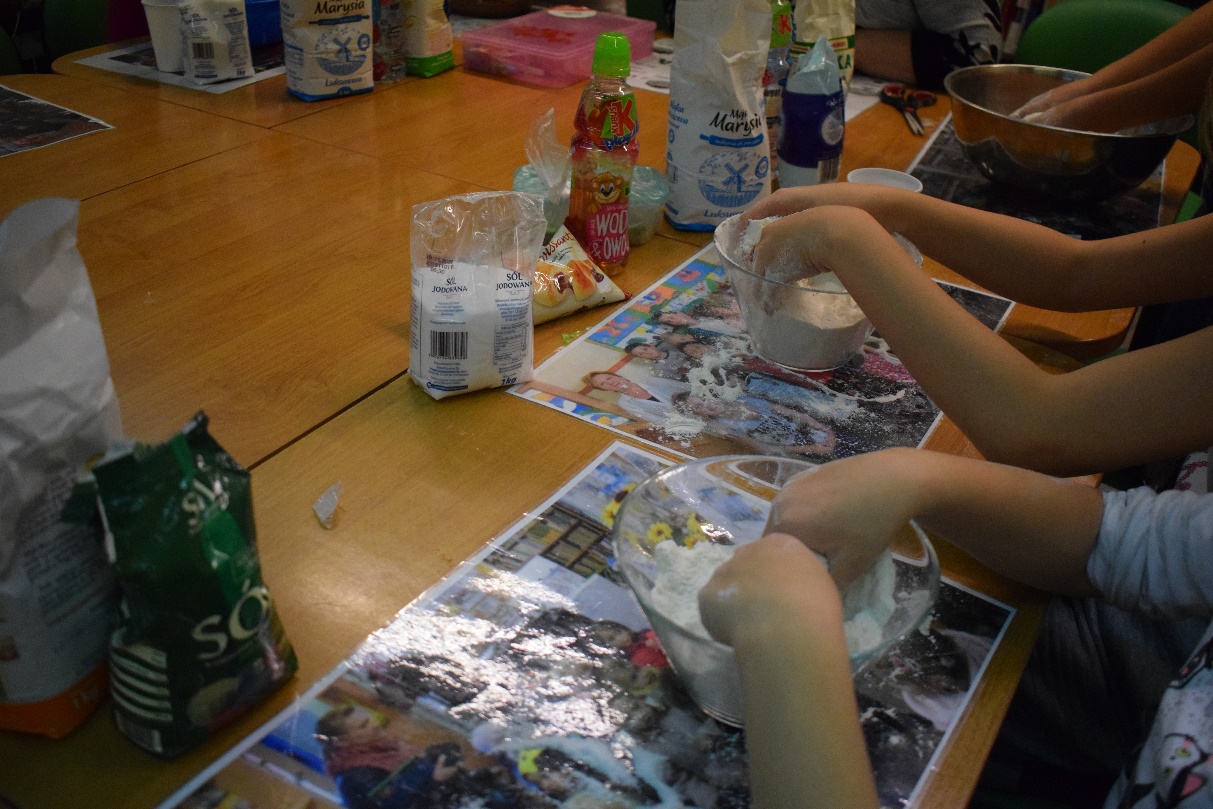 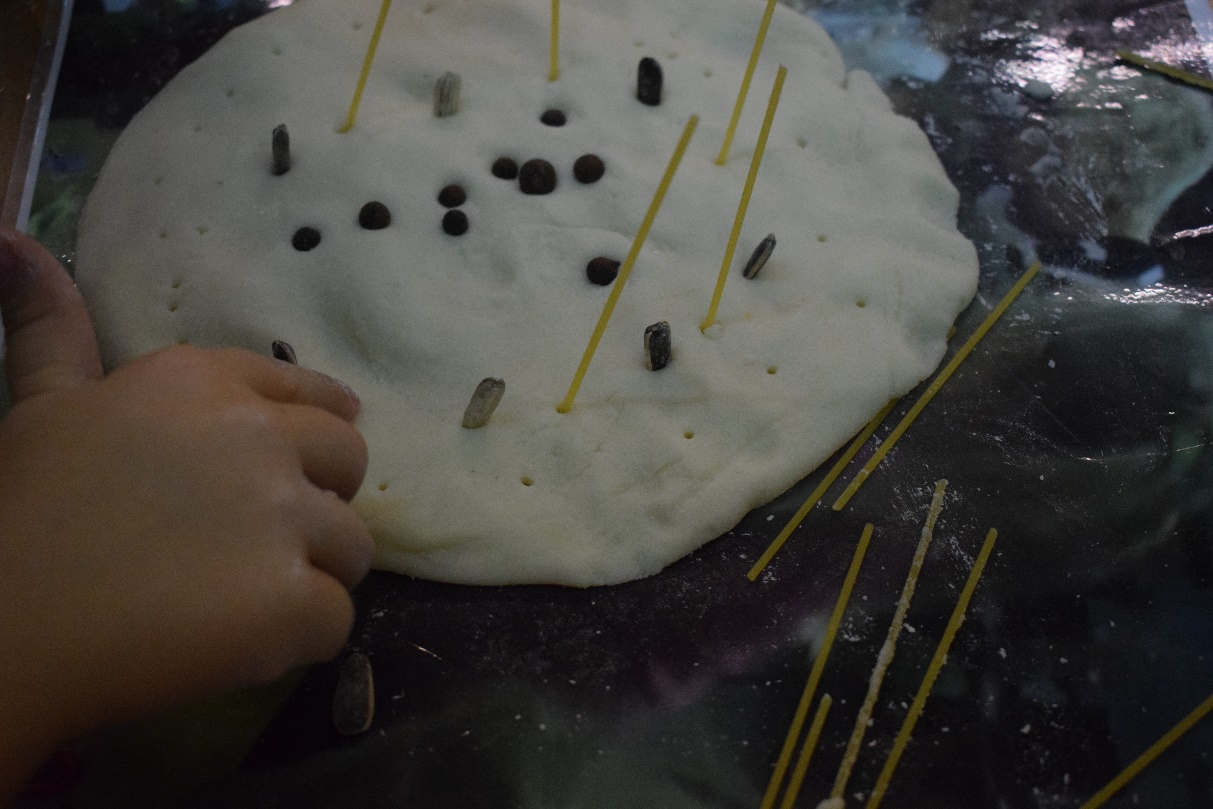 Jak to  Skrzaty  do pracy zawsze gotowe,  z wielkim zapałem przystąpiły do robienia masy solnej.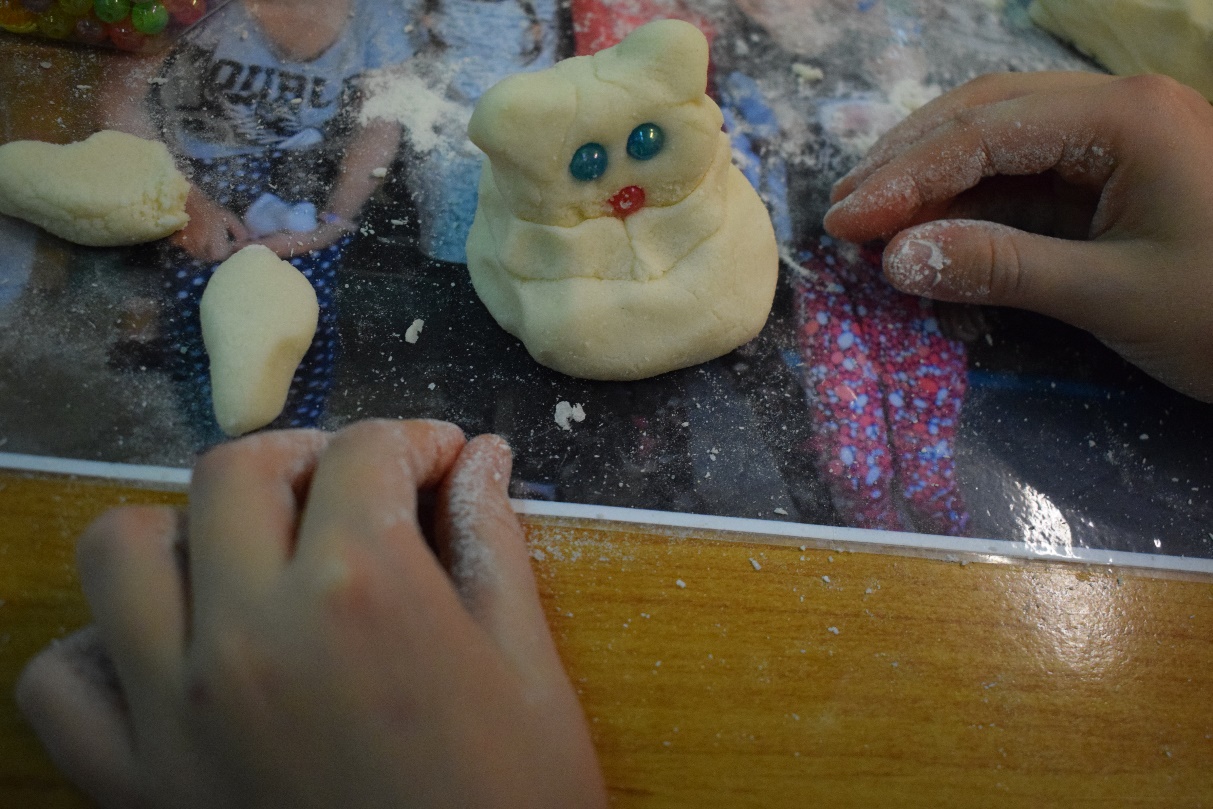  Mieszały mąkę z solą i wodą  i wyrabiały i wyrabiały, a potem robiły cuda. Powstały wspaniałe misie, jeże, gwiazdki  i do tego ozdobione makaronem, kuleczkami  i  cekinami.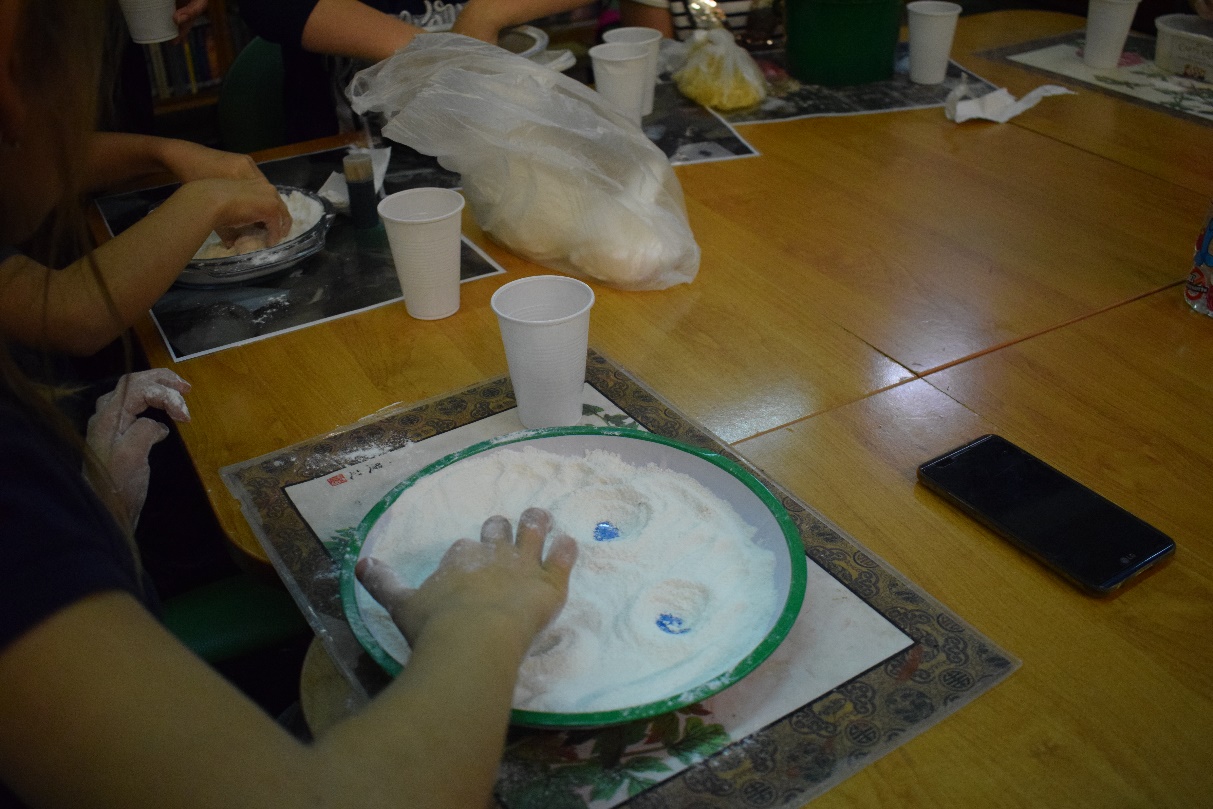  Był to miło spędzony czas, a za tydzień przebieramy się na Wieczór Andrzejkowy i będziemy wróżyć.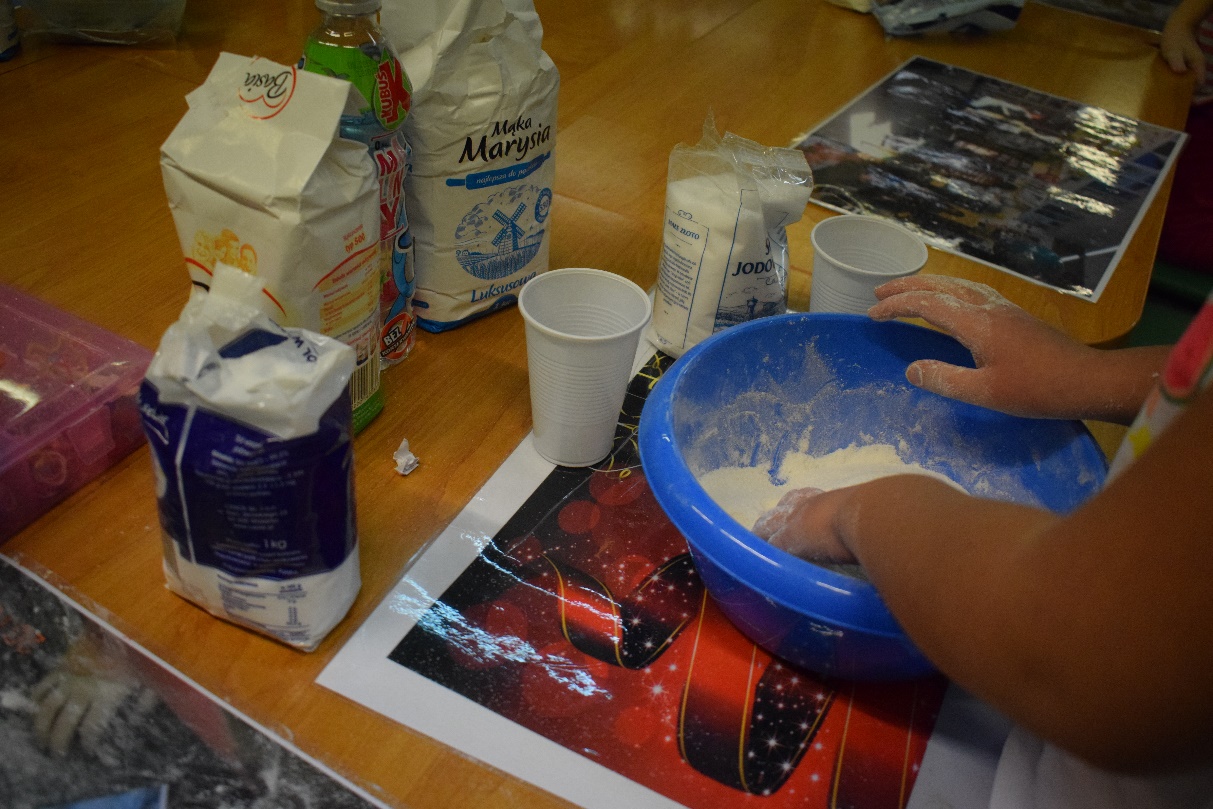 